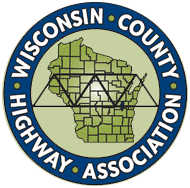 Wisconsin County Highway AssociationBoard of Directors MeetingDecember 19, 2031 pmVirtualMicrosoft Teams MeetingSEE INVITE FROM WISCONSIN COUNTY HIGHWAY ASSOCIATION for LinkAgenda: Call to Order, Roll Call of Board Members - Chair, M. ThompsonConsider Minutes from Previous Meeting (10/31) - Chair, M. Thompson (attached)  Treasurer’s Report – J. Griesbach  Professional Development Director’s Report – Gary Kennedy (and Todd Every, WCHA Deputy Director)2024 WCHA Scholarship Winners – Gary Kennedy, CHAPPSBoard of Directors appointment of LDG Liaison2024 WCHA Meeting & Events ScheduleReview and consider request by WTBA/WCA for Work Zone Safety CurriculumReview and consider proposal to expand WCHA officer slate and reduce length of office termsReview of Executive Director Annual Review and salary adjustmentReview and consider proposed 2024 WCHA Budget	Review of Legislative Issues - WCHA Legislative Committee Chairman, R. Krejci WCHA President Report – Roland HawkWCHA Executive Director Report of Activities – Patrick Vander SandenLegislative/Policy UpdatesIRS Certification UpdateWisDOT request of Counties to create a ‘generic’ email for permitting purposesOtherBoard of Directors District Reports North Central Northeast Northwest South Central Southeast Southwest West Central Any Other Business Items for Discussion Only - Chair, M. ThompsonPossible Agenda Items for the Next Meeting – AllNext meeting Date & Location – January 22, 2024, 9 a.m. Winter Road SchoolAdjournment PresentNamePositionPresentNamePositionRoland Hawk – Wood CountyPresidentDonna Brown-Martin – Milwaukee CountyCommissionerJon Johnson – Eau Claire CountyPast PresidentKyle Kozelka – Crawford CountyCommissionerRobbie Krejci – St. Croix CountySecretaryTom Cornford – Crawford CountyCommittee MemberJim Griesbach – Marathon CountyTreasurerCraig Hardy – Iowa CountyCommissionerMarv Thompson- Barron CountyChairmanDarren Schroeder – Columbia CountyCommittee MemberTim Kessler – Washburn CountyPast-ChairNathan Check – Portage County  CommissionerMatthew Budde – Calumet CountyVice ChairJake Hahn – Wood CountyCommittee MemberHans Guderyon  LDG RepresentativeBrian Duell – Clark CountyCommissionerPatrick Vander SandenExecutive DirectorLarry Hoekstra – Eau Claire CountyCommittee MemberTodd EveryDeputy DirectorDean Steingraber – Outagamie CountyCommissionerGary KennedyProfessional Development DirectorRoger Te Stroete – Sheboygan CountyCommittee memberWhitney WilgusImpactTroy Schalinske – Vilas CountyCommissionerTed Cushing – Oneida CountyCommittee MemberBrian Danielsen – Washburn CountyCommissionerSteve Warndahl – Polk CountyCommittee Member